АДМИНИСТРАЦИЯ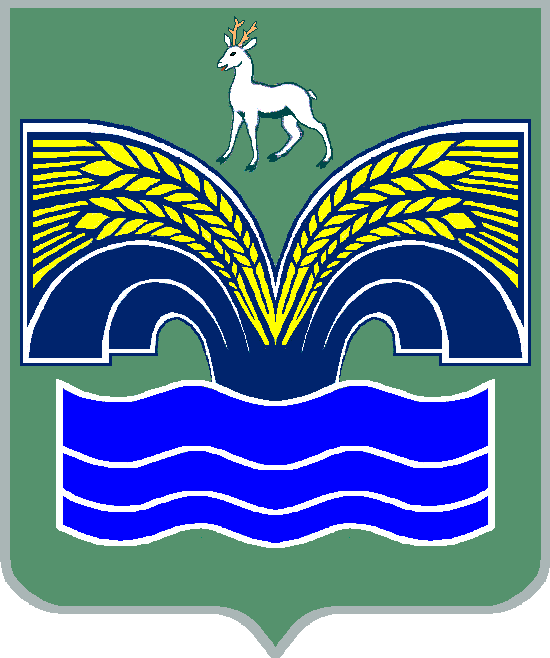 ГОРОДСКОГО ПОСЕЛЕНИЯ МИРНЫЙМУНИЦИПАЛЬНОГО РАЙОНА КРАСНОЯРСКИЙСАМАРСКОЙ ОБЛАСТИ                        ПОСТАНОВЛЕНИЕ             от 29 июля 2015 года  №  54Об утверждении Административного регламентаадминистрации городского поселения Мирный муниципального района Красноярский Самарской области по организации и осуществлению муниципального   контроля в области торговой деятельностиВ целях реализации требований, установленных ст. 6 Федерального закона от 26.12.2008 № 294-ФЗ «О защите прав юридических лиц и индивидуальных предпринимателей при осуществлении государственного контроля (надзора) и муниципального контроля», руководствуясь п.10 ч.1 ст.14 Федерального закона от 06.10.2003 № 131-ФЗ «Об общих принципах организации местного самоуправления в Российской Федерации», Федеральным законом от 28.12.2009 № 381-ФЗ «Об основах государственного регулирования торговой деятельности в Российской Федерации», постановлением Правительства Самарской области от 27.01.2011 №16 «О разработке и утверждении административных регламентов исполнения государственных функций и административных регламентов предоставления государственных услуг органами исполнительной власти Самарской области, разработке и принятии административных регламентов осуществления муниципального контроля органами местного самоуправления в Самарской области», Администрация городского поселения Мирный ПОСТАНОВЛЯЕТ:     1. Утвердить Административный регламент  администрации городского поселения Мирный муниципального района Красноярский Самарской области  по организации и осуществлению муниципального контроля в области торговой деятельности (прилагается).     2. Опубликовать настоящее постановление в газете «Красноярские новости» и на официальном сайте администрации муниципального района Красноярский в разделе «Поселения».     3. Настоящее постановление вступает в действие со дня его официального опубликования в газете «Красноярские новости».И.о. главы администрации городского поселения Мирный                                                 С.Е. Сидоров                                                                                                                                                                                                                    ПРИЛОЖЕНИЕ                                                                                            к постановлению администрации                                                                                       городского поселения Мирный            муниципального района Красноярский                                                                                                 Самарской области                                                                                                 от 29.07.2015 г. № 54Административный регламент  администрации городского  поселения Мирный муниципального района Красноярский Самарской области по организации и осуществлению муниципального   контроля в области торговой деятельности 1. Общие положения    1.1. Административный регламент администрации городского поселения Мирный  муниципального района Красноярский Самарской области по организации и осуществлению муниципального контроля в области торговой деятельности (далее - Регламент) разработан в целях повышения эффективности и качества исполнения муниципальной функции, регламентации прав и обязанностей участников отношений, возникающих при осуществлении контроля, и определяет сроки и последовательность административных процедур (действий) органа местного самоуправления при осуществлении муниципального контроля, порядок взаимодействия с  юридическими  и физическими лицами, индивидуальными предпринимателями,  органами местного самоуправления.     1.2. Вид регулируемого настоящим регламентом муниципального контроля: муниципальный контроль в области торговой деятельности.     1.3. Наименование органа местного самоуправления, исполняющего муниципальную функцию: Администрация городского поселения Мирный муниципального  района Красноярский Самарской области (далее – орган муниципального контроля).Муниципальный контроль в области торговой деятельности осуществляется в форме плановых и внеплановых проверок.Орган муниципального контроля вправе привлекать экспертов (экспертные организации) в области торговой деятельности к проведению проверок при исполнении муниципальной функции в случаях и в порядке, определенных законодательством Российской Федерации.            Определение органов местного самоуправления, уполномоченных на осуществление муниципального контроля, установление их организационной структуры, полномочий, функций и порядка их деятельности и определение перечня должностных лиц указанных уполномоченных органов местного самоуправления и их полномочий осуществляются в соответствии с уставом муниципального образования и иным муниципальным правовым актом.   1.4. Исполнение муниципальной функции осуществляется в соответствии с:      - Конституцией Российской Федерации («Российская газета», №7, 21.01.2009, «Собрание законодательства РФ», 26.01.2009, №4, ст.445, «Парламентская газета», №4, 23-29.01.2009);     - Кодексом РФ об административных правонарушениях от 30.12.2001 №195-ФЗ («Собрание законодательства РФ», 07.01.2002, №1);     - Федеральным законом от 26.12.2008 №294-ФЗ «О защите прав юридических лиц и индивидуальных предпринимателей при осуществлении государственного контроля (надзора) и муниципального контроля» («Российская газета», №266, от 30.12.2008); - Федеральным законом от 28.12.2009 № 381-ФЗ «Об основах государственного регулирования торговой деятельности в Российской Федерации» («Российская газета»,  30.12.2009),- Федеральным законом от 06.10.2003 № 131-ФЗ «Об общих принципах организации местного самоуправления в Российской Федерации»,     и другими правовыми актами.     1.5. Предметом  муниципального контроля в области торговой деятельности на территории городского  поселения, регулируемого настоящим Регламентом, является проверка соблюдения юридическими лицами, индивидуальными предпринимателями, гражданами, не зарегистрированными в качестве индивидуального предпринимателя (далее - граждане), в процессе осуществления торговой деятельности обязательных требований по: соблюдению законодательства в области продажи алкогольной продукции на территории городского  поселения Мирный;соблюдению организации и осуществления деятельности по продаже товаров (выполнение работ, оказание услуг) на розничных рынках, в том числе соблюдения порядка организации ярмарок и продажи товаров (выполнение работ, оказания услуг) на них, установленного правовыми актами органами государственной власти Самарской области, за исключением случаев, если организатором ярмарки выступает федеральный орган государственной власти на территории городского поселения Мирный муниципального района Красноярский Самарской области.     1.6. Исполнение муниципальной функции по муниципальному  контролю в области торговой деятельности осуществляется в отношении  физических лиц, индивидуальных предпринимателей и юридических лиц.      1.7. Права и обязанности должностных лиц органа муниципального контроля.     Должностные лица органа муниципального контроля  вправе:     1)	требовать предъявления документов, связанных с целями, задачами и предметом проводимой проверки;     2)	направлять материалы в уполномоченные для принятия соответствующих мер реагирования к лицам, допустившим выявленные нарушения действующего законодательства;     3)	вручать уведомление о вызове в уполномоченный орган нарушителя для  применения к нему мер административной ответственности;     4)	обращаться в правоохранительные органы за оказанием содействия в пресечении действий, препятствующих их законной деятельности;     5)	привлекать в установленном законом порядке аккредитованных экспертов к проведению муниципального контроля в области торговой деятельности;     6)	давать разъяснения юридическим лицам и индивидуальным предпринимателям по вопросам, входящим в компетенцию администрации поселения.     Должностные лица органа  муниципального контроля в области торговой деятельности  в пределах своей компетенции обязаны:     1)	посещать и проводить проверки соблюдения законодательства в области торговой деятельности на участках, находящихся в собственности поселения, в установленном законом порядке;     2)	составлять акты проверок в соответствии с действующим законодательством и с обязательным ознакомлением юридического лица, индивидуального предпринимателя, гражданина;     3)	принимать в пределах своих полномочий необходимые меры по выявлению, устранению и пресечению правонарушений в области торговой деятельности;     4)	своевременно контролировать установленные в предписаниях сроки устранения  правонарушений в области торговой деятельности;     5)	проводить профилактическую работу по устранению обстоятельств, способствовавших совершению правонарушений в области торговой деятельности;     6)	оперативно рассматривать поступившие заявления и обращения о нарушениях  законодательства в области торговой деятельности и принимать соответствующие меры реагирования;     7)	выполнять требования законодательства о защите прав юридических лиц, индивидуальных предпринимателей и граждан при осуществлении муниципального  контроля в области торговой деятельности;     8)	проводить мероприятия по контролю на основании и в строгом соответствии с распоряжением о проведении проверки;     9)	осуществлять запись о проведенной проверке в журнале учета проверок;     10)	знакомить лицо, в отношении которого проведена проверка, с ее результатами;     11)	руководствоваться при осуществлении муниципального контроля в области торговой деятельности нормативными правовыми актами Российской Федерации, Самарской области и муниципальными правовыми актами.     12)	исполнять иные обязанности, предусмотренные действующим законодательством.     1.8. Права и обязанности лиц, в отношении которых осуществляется муниципальный контроль.     Юридические лица, индивидуальные предприниматели и граждане при осуществлении муниципального контроля в области торговой деятельности вправе:     1)	присутствовать при проведении проверки, давать объяснения по вопросам, относящимся к предмету проверки;     2)	получать от должностных лиц, осуществляющих муниципальный контроль в области торговой деятельности,  информацию, которая относится к предмету проверки;     3)	знакомиться с результатами проверки и указывать в акте проверки о своем ознакомлении с результатами проверки, согласии или несогласии с ними, а также с отдельными действиями должностных лиц, проводившими проверку;    4)	обжаловать действия (бездействие) должностных лиц в установленном законодательством порядке;     5) пользоваться иными правами, установленными федеральным законодательством.     Юридические лица, индивидуальные предприниматели и граждане при осуществлении муниципального  контроля в области торговой деятельности обязаны:      1)	обеспечивать свое присутствие или присутствие своих представителей при проведении мероприятий по муниципальному контролю в области торговой деятельности;     2)	по требованию должностных лиц органа муниципального контроля предъявлять документы, связанные с целями, задачами и предметом проверки;     3)	не препятствовать  органу муниципального контроля в проведении проверок;     4)	выполнять предписания об устранении правонарушения в области торговой деятельности.     1.9. Результатом осуществления муниципального контроля являются:     1) результатом исполнения муниципальной функции является составление акта по установленной форме в двух экземплярах в соответствии с типовой формой, установленной приказом Министерства экономического развития Российской Федерации от 30.04.2009 № 141 «О реализации положений федерального закона « О защите прав юридических лиц и индивидуальных предпринимателей при осуществлении государственного контроля (надзора) и муниципального контроля»;     2) принятие установленных законом  мер в случае выявления нарушений требований действующего законодательства РФ в сфере торговой деятельности.2. ТРЕБОВАНИЯ К ПОРЯДКУ ОСУЩЕСТВЛЕНИЯ МУНИЦИПАЛЬНОГО КОНТРОЛЯ     2.1. Информация о порядке осуществления муниципального контроля  получается непосредственно в администрации  городского поселения Мирный муниципального района Красноярский Самарской области  по адресу: Самарская область, Красноярский район, п. Мирный, ул. Комсомольская,  д. 2, каб. № 8.            Дни и часы работы Администрации  городского  поселения:     понедельник, среда, пятница  с 8-00 до 17-00,     вторник, четверг – не приемные дни,     перерыв на обед  с 12-00 до 13-00,      суббота, воскресенье – выходной.    Справочные телефоны- 8 (84657) 23243, 8 (84657) 23244, факс - 8 (84657)23243.       Адрес  электронной почты администрации городского поселения Мирный: admmir@mail.ru, а также на сайте администрации  муниципального района Красноярский  www.kryardm.ru в подразделе  «Поселения».      Места информирования, предназначенные для ознакомления заявителей с информационными материалами, должны быть оборудованы информационными стендами, на которых размещается визуальная и текстовая информация.     К информационным стендам должна быть обеспечена возможность свободного доступа граждан.     На информационных стендах, а также на официальных сайтах в сети Интернет размещается следующая обязательная информация:      - номера телефонов, факсов, адреса официальных сайтов, электронной почты органов, исполняющих муниципальную функцию;      - режим работы органов, исполняющих муниципальную функцию; графики личного приема граждан уполномоченными должностными лицами;     - номера кабинетов, где осуществляются прием письменных обращений граждан и устное информирование граждан;      - фамилии, имена, отчества и должности лиц, осуществляющих прием письменных обращений граждан и устное информирование граждан;     - настоящий административный регламент.     2.2. Муниципальная функция по осуществлению муниципального контроля в области торговой деятельности исполняется на бесплатной основе.     2.3. Срок осуществления муниципального контроля:     2.3.1. Плановая проверка проводится по истечении  трех лет со дня:     - государственной регистрации  юридического лица, индивидуального предпринимателя;      - окончания проведения последней плановой проверки юридического лица, индивидуального предпринимателя;     - начала осуществления  юридическим лицом, индивидуальным предпринимателем, гражданином предпринимательской деятельности в соответствии с представленным в уполномоченный Правительством Российской Федерации в соответствующей сфере деятельности федеральный орган  исполнительной власти уведомлением о начале осуществления отдельных видов предпринимательской деятельности в случае выполнения работ или предоставления услуг, требующих представления указанного уведомления.      2.3.2. Внеплановая проверка проводится:     - по истечении срока исполнения юридическим лицом, индивидуальным предпринимателем, гражданином выданного органом муниципального контроля предписания об устранении выявленного нарушения обязательных требований и (или) требований, установленных муниципальными правовыми актами;     - при поступлении в орган муниципального контроля обращений и заявлений граждан, в том числе индивидуальных предпринимателей, юридических лиц, информации от органов государственной власти, органов местного самоуправления, из средств массовой информации о следующих фактах:     - возникновение угрозы причинения вреда жизни, здоровью граждан, вреда животным, растениям, окружающей среде, объектам культурного наследия (памятникам истории и культуры) народов Российской Федерации, безопасности государства, а также угрозы чрезвычайных ситуаций природного и техногенного характера;     - причинение вреда жизни, здоровью граждан, вреда животным, растениям, окружающей среде, объектам культурного наследия (памятникам истории и культуры) народов Российской Федерации, безопасности государства, а также угрозы чрезвычайных ситуаций природного и техногенного характера.     - нарушение прав потребителей (в случае обращения граждан, права которых нарушены).      -  приказа (распоряжение) руководителя органа государственного контроля (надзора), изданный в соответствии с поручениями Президента Российской Федерации, Правительства Российской Федерации и на основании требования прокурора о проведении внеплановой проверки в рамках надзора за исполнением законов по поступившим в органы прокуратуры материалам и обращениям.     2.3.3. Срок исполнения муниципальной функции не может превышать 20 рабочих дней со дня начала проверки. В отношении одного субъекта малого предпринимательства общий срок проведения плановых выездных проверок не может превышать 50 часов для малого предприятия и 15 часов для микропредприятия в год.3. СОСТАВ, ПОСЛЕДОВАТЕЛЬНОСТЬ И СРОКИ ВЫПОЛНЕНИЯ АДМИНИСТРАТИВНЫХ ПРОЦЕДУР, ТРЕБОВАНИЯ К ПОРЯДКУ ИХ ВЫПОЛНЕНИЯ, В ТОМ ЧИСЛЕ ОСОБЕННОСТИ ВЫПОЛНЕНИЯ АДМИНИСТРАТИВНЫХ ПРОЦЕДУР В ЭЛЕКТРОННОЙ ФОРМЕ     3.1 При исполнении муниципальной функции осуществляются следующие административные процедуры:      1) проведение проверок соблюдения юридическими лицами, предприятиями, организациями и учреждениями, а также гражданами, установленного порядка в сфере торговой деятельности, а также иных норм и правил установленных законодательством  Российской Федерации;     2) принятие установленных законом  мер в случае выявления нарушений требований действующего законодательства РФ в области торговой деятельности.     3.2. Сроки проведения плановых проверок юридических лиц, индивидуальных предпринимателей и граждан  указаны в п. 2.3.1 настоящего Регламента.       3.3. Ежегодный план проведения плановых проверок юридических лиц составляется и утверждается в порядке, установленном ст. 9 Федерального закона от  26.12.2008 № 294-ФЗ «О защите прав юридических лиц и индивидуальных предпринимателей при осуществлении государственного контроля (надзора) и муниципального контроля».     3.4. В ежегодном плане проведения плановых проверок указываются следующие сведения:     - наименования юридических лиц, деятельность которых подлежит плановым проверкам, места нахождения юридически лиц (их филиалов, представительств, обособленных структурных подразделений) и места фактического осуществления ими своей деятельности;    -  цель и основание проведения каждой плановой проверки;     - дата начала и сроки проведения каждой плановой проверки;    - наименование органа муниципального контроля, осуществляющего плановую проверку.     При проведении органом муниципального контроля плановой проверки, совместно с другими органами муниципального контроля, указываются наименования всех участвующих в такой проверке органов.     3.5. В срок до 1 сентября года, предшествующего году проведения плановых проверок, орган муниципального контроля направляет в установленном порядке проект ежегодного плана проведения плановых проверок в  орган прокуратуры.     В случае поступления из прокуратуры предложений о проведении совместных плановых проверок орган муниципального контроля по итогам рассмотрения указанных предложений направляет в срок до 1 ноября года, предшествующего году проведения плановых проверок, уточненный ежегодный план проведения совместных плановых проверок.     3.6. Утвержденный руководителем органа муниципального контроля ежегодный план проведения плановых проверок доводится до сведения заинтересованных лиц посредством его размещения на официальном сайте администрации в сети Интернет.      3.7. Внеплановая проверка  проводиться по основаниям, указанным в п. 2.3.2 настоящего Регламента.      При этом, проведение внеплановой выездной проверки юридических лиц, индивидуальных предпринимателей и граждан по основаниям, указанным в  абз. 2-6 п. 2.3.2 Регламента проводится  после согласования с органом прокуратуры.      3.7.1. Внеплановая выездная проверка юридических лиц, индивидуальных предпринимателей может быть проведена по основаниям, указанным в абзацах 3 и 4 п. 2.3.2, органами государственного контроля (надзора), органами муниципального контроля после согласования с органом прокуратуры по месту осуществления деятельности таких юридических лиц, индивидуальных предпринимателей.3.7.2. Типовая форма заявления о согласовании органом муниципального контроля с органом прокуратуры проведения внеплановой выездной проверки юридического лица, индивидуального предпринимателя устанавливается уполномоченным Правительством Российской Федерации федеральным органом исполнительной власти.3.7.3. Порядок согласования органом муниципального контроля с органом прокуратуры проведения внеплановой выездной проверки юридического лица, индивидуального предпринимателя, а также утверждение органа прокуратуры для согласования проведения внеплановой выездной проверки устанавливается приказом Генерального прокурора Российской Федерации.3.7.4. В день подписания распоряжения или приказа руководителя, заместителя органа муниципального контроля о проведении внеплановой выездной проверки юридического лица, индивидуального предпринимателя в целях согласования ее проведения орган муниципального контроля представляют либо направляют заказным почтовым отправлением с уведомлением о вручении или в форме электронного документа, подписанного усиленной квалифицированной электронной подписью, в орган прокуратуры по месту осуществления деятельности юридического лица, индивидуального предпринимателя заявление о согласовании проведения внеплановой выездной проверки. К этому заявлению прилагаются копия распоряжения или приказа руководителя, заместителя руководителя органа муниципального контроля о проведении внеплановой выездной проверки и документы, которые содержат сведения, послужившие основанием ее проведения.3.7.5. По результатам рассмотрения заявления о согласовании проведения внеплановой выездной проверки юридического лица, индивидуального предпринимателя и прилагаемых к нему документов не позднее чем в течение рабочего дня, следующего за днем их поступления, прокурором или его заместителем принимается решение о согласовании проведения внеплановой выездной проверки или об отказе в согласовании ее проведения.3.7.6. Основаниями для отказа в согласовании проведения внеплановой выездной проверки являются:1) отсутствие документов, прилагаемых к заявлению о согласовании проведения внеплановой выездной проверки юридического лица, индивидуального предпринимателя;2) отсутствие оснований для проведения внеплановой выездной проверки в соответствии с требованиями п. 3.2.3 настоящего Регламента;3) несоблюдение требований, установленных настоящим Федеральным законом, к оформлению решения органа муниципального контроля о проведении внеплановой выездной проверки;4) осуществление проведения внеплановой выездной проверки, противоречащей федеральным законам, нормативным правовым актам Президента Российской Федерации, нормативным правовым актам Правительства Российской Федерации;5) несоответствие предмета внеплановой выездной проверки полномочиям органа муниципального контроля;6) проверка соблюдения одних и тех же обязательных требований и требований, установленных муниципальными правовыми актами, в отношении одного юридического лица или одного индивидуального предпринимателя несколькими органами муниципального контроля.     3.8. Решение о проведении проверки оформляется распоряжением руководителя органа муниципального контроля, сведения в котором должны соответствовать требованиям ст. 14 Федерального закона от  26.12.2008 № 294-ФЗ «О защите прав юридических лиц и индивидуальных предпринимателей при осуществлении государственного контроля (надзора) и муниципального контроля» (приложение №1).     3.9. До начала проведения проверки необходимо обеспечить надлежащее извещение представителя юридического лица, индивидуального предпринимателя и гражданина о проводимой проверке.    3.9.1. О проведении плановой проверки юридическое лицо, индивидуальный предприниматель уведомляются, органом муниципального контроля не позднее чем в течение трех рабочих дней до начала ее проведения посредством направления копии распоряжения или приказа руководителя, заместителя руководителя органа муниципального контроля о начале проведения плановой проверки заказным почтовым отправлением с уведомлением о вручении или иным доступным способом.    3.9.2. О проведении внеплановой выездной проверки, за исключением внеплановой выездной проверки, основания проведения которой указаны в абзацах 3, 4 п. 2.3.2. настоящего Регламента, юридическое лицо, индивидуальный предприниматель уведомляются органом муниципального контроля не менее чем за двадцать четыре часа до начала ее проведения любым доступным способом.     В случае отказа проверяемого лица от ознакомления с решением о проведении проверки либо воспрепятствования проведению проверки данный факт фиксируется в акте (приложение № 2).     3.10. Для проведения проверки могут привлекаться  аккредитованные экспертные организации, эксперты.     3.11. При  проведении  документарной проверки и выездной проверки   следует руководствоваться положениями  ст.ст. 11, 12 Федерального закона от 26.12.2008 № 294-ФЗ «О защите прав юридических лиц и индивидуальных предпринимателей при осуществлении государственного контроля (надзора) и муниципального контроля».     3.12. По результатам проверки составляется акт проверки в двух экземплярах, один из которых передается представителю  проверяемого лица (приложение №3). Сведения в акте проверки должны соответствовать требованиям ст. 16 Федерального закона от  26.12.2008 № 294-ФЗ «О защите прав юридических лиц и индивидуальных предпринимателей при осуществлении государственного контроля (надзора) и муниципального контроля».     3.13. Один экземпляр акта (с копиями приложений) вручается руководителю или уполномоченному представителю юридического лица, индивидуального предпринимателя, гражданину под роспись.В случае, если для проведения внеплановой выездной проверки требуется согласование ее проведения с органом прокуратуры, копия акта проверки направляется в орган прокуратуры, которым принято решение о согласовании проведения проверки, в течение пяти рабочих дней со дня составления акта проверки.        В случае несогласия с фактами, изложенными в акте проверки, юридическое лицо, индивидуальный предприниматель, гражданин вправе представить в орган муниципального контроля в письменной форме замечания (возражения) по акту проверки в целом или по его отдельным положениям, а также заверенные копии документов, подтверждающих обоснованность возражений, в течение 15 дней с даты получения акта проверки.      3.14. В случае отказа от подписания акта проверки в нем производится запись «В нашем присутствии от подписи отказался», которая заверяется должностным лицом (лицами), составившими акт проверки. Акт проверки в этом случае не вручается, а направляется не позднее дня, следующего за днем проведения проверки, посредством почтовой связи с уведомлением о вручении, которое приобщается к экземпляру акта, остающемуся в управлении.     3.15. По окончании проверки должностным лицом органа муниципального контроля, проводившим проверку, производится запись в журнале учета проверок юридического лица. При отсутствии журнала в акте проверки делается соответствующая запись.     3.16. Если основанием внеплановой проверки являлось получение информации от юридических лиц, органов государственной власти, граждан, то по ее окончании заявителю сообщается о результатах рассмотрения информация в течение 30 дней со дня регистрации обращения (представления) в администрации.     3.17. В случае выявления при проверке  нарушений требований действующего законодательства РФ в области торговли, должностное лицо органа муниципального контроля выносит предписание об устранении выявленного нарушения с указанием сроков их устранения (приложение № 4)     3.18. В случае выявления по результатам плановых или внеплановых проверок в действиях физических лиц, индивидуальных предпринимателей, должностных  лиц, юридических лиц  деяний, квалифицированных составами административных правонарушений  и (или) уголовно-наказуемых деяний,  должностные лица органа муниципального контроля направляют материалы проверок,  для дачи правовой оценки в правоохранительные органы, органы контроля (надзора) для рассмотрения в рамках их компетенции.     3.19. Действия (бездействия) и решения органа муниципального контроля могут быть обжалованы в суд.     3.20. При осуществлении муниципального контроля орган муниципального контроля взаимодействует с:     1)	органами прокуратуры по месту нахождения юридических лиц и индивидуальных предпринимателей по вопросам подготовки ежегодных планов проведения плановых проверок юридических лиц, индивидуальных предпринимателей, граждан, согласования внеплановых выездных проверок юридических лиц, индивидуальных предпринимателей, граждан, по основаниям, установленным Федеральным законом от 26 декабря 2008 № 294-ФЗ «О защите прав юридических лиц и индивидуальных предпринимателей при осуществлении государственного контроля (надзора) и муниципального контроля»;          3.21. Для осуществления муниципального контроля в области торговой деятельности должностные лица, осуществляющие муниципальный контроль, производят обмен соответствующей информацией по имеющимся материалам без проведения проверок, совместно с заинтересованными органами проводят мониторинг соблюдения  законодательства в области торговли.     3.22. Блок-схема исполнения муниципальной функции по  муниципальному контролю в области торговой деятельности приводится в приложении № 5 к настоящему Регламенту.4. ПОРЯДОК И ФОРМЫ КОНТРОЛЯ ЗА ИСПОЛНЕНИЕМ МУНИЦИПАЛЬНОЙ ФУНКЦИИ     4.1. Текущий контроль за соблюдением последовательности действий, определенных административными процедурами по исполнению муниципальной функции, и принятием решений специалистами осуществляется главой администрации.     Специалисты, задействованные в процедуре исполнения муниципальной функции, несут персональную ответственность за соблюдение сроков и порядка проведения административных процедур, установленных административным регламентом.     Персональная ответственность специалистов закрепляется в их должностных инструкциях в соответствии с требованиями законодательства.     4.2. Текущий контроль осуществляется путем проведения главой администрации, систематических проверок соблюдения и исполнения специалистами положений данного административного регламента.     4.3. Основанием для проверки полноты и качества исполнения муниципальной функции является распоряжение главы администрации.     4.4. Результаты проверки оформляются в виде справки, в которой отмечаются выявленные недостатки и предложения по их устранению.Справка подписывается главой администрации поселения.     4.5. Контроль за полнотой и качеством исполнения муниципальной функции включает в себя помимо текущего контроля рассмотрение обращений заявителей, содержащих жалобы на решения, действия (бездействие) должностных лиц.     По результатам проведенных проверок в случае выявления нарушений прав заявителей осуществляется привлечение виновных лиц к ответственности в соответствии с законодательством РФ.5. ДОСУДЕБНЫЙ (ВНЕСУДЕБНЫЙ) ПОРЯДОК ОБЖАЛОВАНИЯ РЕШЕНИЙ И ДЕЙСТВИЙ (БЕЗДЕЙСТВИЯ) ОРГАНА МУНИЦИПАЛЬНОГО КОНТРОЛЯ, А ТАКЖЕ ДОЛЖНОСТНЫХ ЛИЦ, МУНИЦИПАЛЬНЫХ СЛУЖАЩИХ     5.1. Заявитель имеет право на обжалование действий (бездействия) и решений органа муниципального контроля, ее специалистов и должностных лиц во внесудебном порядке и (или) в суд.     5.2. Порядок судебного обжалования действий (бездействия) и решений, осуществляемых (принятых) в ходе исполнения муниципальной функции, определяется законодательством РФ о гражданском судопроизводстве и судопроизводстве в арбитражных судах.     5.3. Действия (бездействие) муниципальных служащих и иных должностных лиц органа муниципального контроля, а также принятые ими решения в ходе осуществления муниципального контроля во внесудебном порядке могут быть обжалованы:      - главе администрации городского поселения Мирный по адресу: Самарская область, Красноярский район, п. Мирный, ул. Комсомольская, д. 2, тел.8(84657) 23243.     5.4. Основанием для начала досудебного (внесудебного) обжалования является поступление жалобы (обращения) в администрацию, поступившей лично от заявителя или направленной в виде почтового отправления или электронного сообщения.     5.5. В жалобе в обязательном порядке указываются наименование органа, в который направляется жалоба, а также фамилия, имя, отчество (последнее - при наличии), сведения о месте жительства заявителя - физического лица либо наименование, сведения о месте нахождения заявителя - юридического лица, а также номер (номера) контактного телефона, адрес (адреса) электронной почты (при наличии) и почтовый адрес, по которым должен быть направлен ответ заявителю; излагается суть жалобы (обстоятельства обжалуемого действия (бездействия), основания, по которым заявитель считает, что нарушены его права, свободы и законные интересы, созданы препятствия к их реализации либо незаконно возложена какая-либо обязанность.     Кроме того, в жалобе могут быть указаны наименование должности, фамилия, имя и отчество должностного лица, действия (бездействия), решение которого обжалуется (при наличии информации), а также иные сведения, которые заявитель считает необходимым сообщить.      В подтверждение доводов к жалобе могут прилагаться документы и материалы либо их копии.     5.6. Жалоба, поступившая в орган муниципального контроля, подлежит рассмотрению должностным лицом, наделенным полномочиями по рассмотрению жалоб, в течение пятнадцати рабочих дней со дня ее регистрации, а в случае обжалования отказа органа муниципального контроля, должностного лица органа муниципального контроля, в приеме документов у заявителя либо в исправлении допущенных опечаток и ошибок или в случае обжалования нарушения установленного срока таких исправлений - в течение пяти рабочих дней со дня ее регистрации.      5.7. По результатам рассмотрения жалобы должностное лицо, ответственное за рассмотрение жалобы, принимает решение об удовлетворении требований заявителя либо об отказе в их удовлетворении, об ответственности виновного должностного лица.     Письменный ответ, содержащий результаты рассмотрения жалобы, направляется заявителю не позднее дня, следующего за днем принятия решения,  в письменной форме и по желанию заявителя в электронной форме.     5.8. При получении жалобы, в которой содержатся нецензурные либо оскорбительные выражения, угрозы жизни, здоровью и имуществу должностного лица, а также членам его семьи, жалоба может быть оставлена без ответа.     Если текст жалобы не поддается прочтению, ответ на жалобу не дается, о чем сообщается заявителю, направившему жалобу; в письменном виде, если его почтовый адрес поддается прочтению.     Если в жалобе содержится вопрос, на который заявителю неоднократно давались письменные ответы по существу в связи с ранее направляемыми жалобами, и при этом в жалобе не приводятся новые доводы или обстоятельства, должностное лицо, ответственное за рассмотрение жалобы, принимает решение о безосновательности очередного обращения и прекращении переписки с заявителем по данному вопросу. О данном решении заявитель, направивший жалобу, уведомляется в письменном виде.     5.9. В случае установления в ходе или по результатам рассмотрения жалобы признаков состава административного правонарушения или преступления должностное лицо, наделенное полномочиями по рассмотрению жалоб, незамедлительно направляет имеющиеся материалы в органы, уполномоченные на принятие соответствующего решения.Приложение № 1 к административному регламенту(наименование органа муниципального  контроля) РАСПОРЯЖЕНИЕ
юридического лица, индивидуального предпринимателя1. Провести проверку в отношении _______________________________________________(наименование юридического лица, фамилия, имя, отчество (последнее – при наличии)
индивидуального предпринимателя)2. Место нахождения:  __________________________________________________________________________________________________________________________________________________________(юридического лица (их филиалов, представительств, обособленных структурных подразделений) или место жительства индивидуального предпринимателя и место(а) фактического осуществления им деятельности)3. Назначить лицом(ми), уполномоченным(ми) на проведение проверки:  (фамилия, имя, отчество (последнее – при наличии), должность должностного лица (должностных лиц), уполномоченного(ых) на проведение проверки)4. Привлечь к проведению проверки в качестве экспертов, представителей экспертных организаций следующих лиц:  (фамилия, имя, отчество (последнее – при наличии), должности привлекаемых к проведению проверки экспертов и (или) наименование экспертной организации с указанием реквизитов свидетельства об аккредитации и наименования органа по аккредитации, выдавшего свидетельство об аккредитации)5. Установить, что:__________________________________________________________настоящая проверка проводится с целью:  _______________________________________________________________________________________________________________________________________________________________________________________________________________________________________При установлении целей проводимой проверки указывается следующая информация:а) в случае проведения плановой проверки:– ссылка на утвержденный ежегодный план проведения плановых проверок;б) в случае проведения внеплановой выездной проверки:– реквизиты ранее выданного проверяемому лицу предписания об устранении выявленного нарушения, срок для исполнения которого истек;– реквизиты обращений и заявлений граждан, юридических лиц, индивидуальных предпринимателей, поступивших в органы государственного контроля (надзора), органы муниципального контроля;– реквизиты приказа (распоряжения) руководителя органа государственного контроля (надзора), изданного в соответствии с поручениями Президента Российской Федерации, Правительства Российской Федерации;– реквизиты требования прокурора о проведении внеплановой проверки в рамках надзора за исполнением законов и реквизиты прилагаемых к требованию материалов и обращений;в) в случае проведения внеплановой выездной проверки, которая подлежит согласованию органами прокуратуры, но в целях принятия неотложных мер должна быть проведена незамедлительно в связи с причинением вреда либо нарушением проверяемых требований, если такое причинение вреда либо нарушение требований обнаружено непосредственно в момент его совершения:– реквизиты прилагаемой копии документа (рапорта, докладной записки и другие), представленного должностным лицом, обнаружившим нарушение;задачами настоящей проверки являются:  _______________________________________________________________________________________________________________________________________________________________________________________________________________________________________6. Предметом настоящей проверки является (отметить нужное):соблюдение обязательных требований или требований, установленных муниципальными правовыми актами;соответствие сведений, содержащихся в уведомлении о начале осуществления отдельных видов предпринимательской деятельности, обязательным требованиям;выполнение предписаний органов государственного контроля (надзора), органов муниципального контроля;проведение мероприятий:по предотвращению причинения вреда жизни, здоровью граждан, вреда животным, растениям, окружающей среде;по предупреждению возникновения чрезвычайных ситуаций природного и техногенного характера;по обеспечению безопасности государства;по ликвидации последствий причинения такого вреда.7. Срок проведения проверки:  К проведению проверки приступитьПроверку окончить не позднее8. Правовые основания проведения проверки:  __________________________________________________________________________________________________________________________________________________________(ссылка на положение нормативного правового акта, в соответствии с которым осуществляется проверка;
ссылка на положения (нормативных) правовых актов, устанавливающих требования, которые являются предметом проверки)9. В процессе проверки провести следующие мероприятия по контролю, необходимые для достижения целей и задач проведения проверки:  __________________________________________________________________________________________________________________________________________________________10. Перечень административных регламентов по осуществлению государственного контроля (надзора), осуществлению муниципального контроля (при их наличии):  __________________________________________________________________________________________________________________________________________________________(с указанием наименований, номеров и дат их принятия)11. Перечень документов, представление которых юридическим лицом, индивидуальным предпринимателем необходимо для достижения целей и задач проведения проверки:_______________________________________________________________________________________________________________________________________________________________________________________________________________________________________(должность, фамилия, инициалы руководителя, заместителя руководителя  органа муниципального контроля, издавшего распоряжение или приказ о проведении проверки)(подпись, заверенная печатью)__________________________________________________________________________________________________________________________________________________________(фамилия, имя, отчество (последнее – при наличии) и должность должностного лица, непосредственно подготовившего проект распоряжения (приказа), контактный телефон, электронный адрес (при наличии))Приложение № 2 к административному регламентуАДМИНИСТРАЦИЯГОРОДСКОГО  ПОСЕЛЕНИЯ МИРНЫЙМУНИЦИПАЛЬНОГО РАЙОНА КРАСНОЯРСКИЙСАМАРСКОЙ ОБЛАСТИ__________________________                                         « ____ »____________ 20___ г.(место составления акта)                                                       (дата составления акта)______________________________(время составления акта)АКТ о воспрепятствовании проведению проверки либо отказе проверяемого лица от ознакомления с распоряжением Администрации городского поселения Мирный о проведении проверки№ ________	Мною ____________________________________________________________________________________________________________________________________________________________________________________________________________________________(фамилия, имя, отчество, должность должностного лица (должностных лиц), проводившего(их) проверку)составлен настоящий Акт о том, что должностным лицам Администрации городского  поселения Мирный, осуществляющим проверку в области торговой деятельности, расположенных на территории городского поселения Мирный _____________________________________________________________________________________________________________________________________________________________________________________________________________________________________(наименование юридического лица, фамилия, имя, отчество (последнее - при наличии) индивидуального предпринимателя, фамилия, имя, отчество физического лица)	воспрепятствовано проведение проверки ______________________________________________________________________________________________________________________________________________________________________________________________(указать, в чем выражалось воспрепятствование проверки)	проверяемое лицо отказалось от ознакомления с распоряжением Администрации городского  поселения Мирный    о проведении проверки __________________________________________________________________________________________________________________________________________________________(указать причину) Подпись должностного лица Администрации городского  поселенияМирный «__________»      __________________________________________________________________________________________________________________________________________________________(фамилия, имя, отчество, должность должностного лица (должностных лиц))	С актом о воспрепятствовании проведению проверки либо отказе проверяемого лица от ознакомления с распоряжением Администрации городского  поселения Мирный       о проведении проверки ознакомлен(а), копию акта со всеми приложениями получил(а): __________________________________________________________________________________________________________________________________________________________(фамилия, имя, отчество (последнее - при наличии), должность руководителя, иного должностного лица или уполномоченного представителя юридического лица, индивидуального предпринимателя, его уполномоченного представителя, гражданина)« ____ » ______________ 20 ____ г._________________________(подпись)	Пометка об отказе ознакомления с актом о воспрепятствовании проведению проверки либо отказе проверяемого лица от ознакомления с распоряжением Администрации городского  поселения Мирный    о проведении проверки: __________________________________________________________________________________________________________________________________________________________(фамилия, имя, отчество, должность должностного лица (должностных лиц))« ____ » ______________ 20 ____ г._________________________(подпись)Приложение № 3 к административному регламенту(наименование  органа муниципального контроля)(время составления акта)АКТ ПРОВЕРКИ
органом муниципального контроля юридического лица, индивидуального предпринимателя. гражданинаПо адресу/адресам:  ____________________________________________________                                                               (место проведения проверки)На основании:  (вид документа с указанием реквизитов (номер, дата))была проведена  проверка в отношении:_____________________________________________________________________________                                       (плановая/внеплановая, документарная/выездная)(наименование юридического лица, фамилия, имя, отчество (последнее – при наличии)
индивидуального предпринимателя, гражданина)Дата и время проведения проверки:(заполняется в случае проведения проверок филиалов, представительств,  обособленных структурных
подразделений юридического лица или  при осуществлении деятельности индивидуального предпринимателя по нескольким адресам)Продолжительность проверки:  (рабочих дней/часов)Акт составлен:  ________________________________________________________________(наименование  органа муниципального контроля)С копией распоряжения/приказа о проведении проверки ознакомлен(ы): (заполняется при проведении выездной проверки)__________________________________________________________________________________________________________________________________________________________                                    (фамилии, инициалы, подпись, дата, время)Дата и номер решения прокурора (его заместителя) о согласовании проведения проверки:
__________________________________________________________________________________________________________________________________________________________(заполняется в случае необходимости согласования проверки с органами прокуратуры)Лицо(а), проводившее проверку:_______________________________________________________________________________________________________________________________________________________________________________________________________________________________________(фамилия, имя, отчество (последнее – при наличии), должность должностного лица (должностных лиц), проводившего(их) проверку; в случае привлечения к участию в проверке экспертов, экспертных организаций указываются фамилии, имена, отчества (последнее – при наличии), должности экспертов и/или наименования экспертных организаций с указанием реквизитов свидетельства об аккредитации и наименование органа по аккредитации, выдавшего свидетельство)При проведении проверки присутствовали:  __________________________________________________________________________________________________________________________________________________________(фамилия, имя, отчество (последнее – при наличии), должность руководителя, иного должностного лица (должностных лиц) или уполномоченного представителя юридического лица, уполномоченного представителя индивидуального предпринимателя, присутствовавших при проведении мероприятий по проверке)В ходе проведения проверки:__________________________________________________________________________________________________________________________________________________выявлены нарушения обязательных требований или требований, установленных муниципальными правовыми актами (с указанием положений (нормативных) правовых актов):
__________________________________________________________________________________________________________________________________________________________                 (с указанием характера нарушений; лиц, допустивших нарушения)выявлены несоответствия сведений, содержащихся в уведомлении о начале осуществления отдельных видов предпринимательской деятельности, обязательным требованиям (с указанием положений (нормативных) правовых актов): __________________________________________________________________________________________________________________________________________________________выявлены факты невыполнения предписаний органов государственного контроля (надзора), органов муниципального контроля (с указанием реквизитов выданных предписаний):
__________________________________________________________________________________________________________________________________________________________Нарушений не выявлено____________________________________________________________________________  __________________________________________________________________________________________________________________________________________________________Запись в Журнал учета проверок юридического лица, индивидуального предпринимателя, проводимых органами муниципального контроля внесена (заполняется при проведении выездной проверки):Журнал учета проверок юридического лица, индивидуального предпринимателя, гражданина проводимых органами муниципального контроля, отсутствует (заполняется при проведении выездной проверки):Прилагаемые к акту документы:  __________________________________________________________________________________________________________________________________________________________Подписи лиц, проводивших проверку:  __________________________________________________________________________________________________________________________________________________________________________С актом проверки ознакомлен(а), копию акта со всеми приложениями получил(а):
__________________________________________________________________________________________________________________________________________________________(фамилия, имя, отчество (последнее – при наличии), должность руководителя, иного должностного лица или уполномоченного представителя юридического лица, индивидуального предпринимателя, его уполномоченного представителя, гражданина)________(подпись)Пометка об отказе ознакомления с актом проверки:  (подпись уполномоченного должностного лица (лиц), проводившего проверку)Приложение № 4 к административному регламентуАДМИНИСТРАЦИЯГОРОДСКОГО ПОСЕЛЕНИЯ МИРНЫЙ     МУНИЦИПАЛЬНОГО РАЙОНА КРАСНОЯРСКИЙСАМАРСКОЙ ОБЛАСТИПРЕДПИСАНИЕ № ____по устранению выявленных нарушений____________________________                                « ___ »_________ 20___ г.                                    (место предъявления предписания)На основании Акта проверки юридического лица, индивидуального предпринимателя, физического лицаот ________________________ № _____я, ________________________________________________________________,(Ф.И.О., должность)ПРЕДПИСЫВАЮ:__________________________________________________________________(наименование лица, которому выдается предписание)__________________________________________________________________(адрес лица, которому выдается предписание)	Предписание может быть обжаловано в установленном законом порядке.Обжалование не приостанавливает исполнение настоящего предписания.	Лицо, которому выдано предписание, обязано направить информацию овыполнении пунктов настоящего предписания в Администрацию городского поселения Мирный не позднее _____ дней по истечении срока выполнения соответствующих пунктов предписания.Подпись должностного лица _________________________________________(Ф.И.О., подпись)Предписание получил _______________________________________________(Ф.И.О., должность, дата, подпись проверяемого)Приложение № 5 к административному регламентуБлок - схемаисполнения муниципальной функции         В ______________________________________                                       (наименование органа прокуратуры)                                   от _____________________________________                                      (наименование органа муниципального                                        контроля с указанием юридического                                                      адреса)                                                            (Типовая форма)                                 ЗАЯВЛЕНИЕ             о согласовании органом муниципального контроля с органом           прокуратуры проведения внеплановой выездной проверки            юридического лица, индивидуального предпринимателя1.  В соответствии со статьей 10 Федерального закона  от  26  декабря  2008г.   N   294-ФЗ   "О   защите   прав   юридических   лиц  и  индивидуальныхпредпринимателей  при  осуществлении  государственного контроля (надзора) имуниципального  контроля"  (Собрание законодательства Российской Федерации,2008,  N  52,  ст. 6249) просим согласия на проведение внеплановой выезднойпроверки в отношении _________________________________________________________________________________________________________________________________      (наименование, адрес (место нахождения) постоянно действующего исполнительного органа юридического лица, государственный регистрационный номер записи о государственной регистрации юридического лица/фамилия, имя   и (в случае, если имеется) отчество, место жительства индивидуального      предпринимателя, государственный регистрационный номер записи о       государственной регистрации индивидуального предпринимателя,                идентификационный номер налогоплательщика)осуществляющего предпринимательскую деятельность по адресу: _____________________________________________________________________________________________________________________________________________________________________2. Основание проведения проверки:______________________________________________________________________________________________________________________________________________________  (ссылка на положение Федерального закона от 26 декабря 2008 г. N 294-ФЗ     "О защите прав юридических лиц и индивидуальных предпринимателей           при осуществлении государственного контроля (надзора)                        и муниципального контроля")3. Дата начала проведения проверки:   "__" ______________ 20__ года.4. Время начала проведения проверки:   "__" ______________ 20__ года.   (указывается  в случае, если  основанием  проведения  проверки  является   часть 12 статьи 10 Федерального  закона  от 26 декабря 2008 г.  N 294-ФЗ   "О защите  прав  юридических  лиц и индивидуальных предпринимателей  при   осуществлении  государственного  контроля  (надзора)  и   муниципального   контроля")Приложения: _______________________________________________________________            _______________________________________________________________            _______________________________________________________________               (копия распоряжения или приказа руководителя, заместителя            руководителя органа муниципального контроля о проведении       внеплановой выездной проверки. Документы, содержащие сведения, послужившие                    основанием для проведения внеплановой проверки)__________________________________  _________  ____________________________ (наименование должностного лица)   (подпись)    (фамилия, имя, отчество                                                 (в случае, если имеется)    М.П.    Дата и время составления документа: ___________________________________о проведениипроверки(плановой/внеплановой, документарной/выездной)от “”г. №с “”20г.“”20г.                                                           “”20г.г.(место составления акта)(дата составления акта)(дата составления акта)(дата составления акта)(дата составления акта)(дата составления акта)(дата составления акта)№“”20г. счас.мин. дочас.мин. Продолжительность“”20г. счас.мин. дочас.мин. Продолжительность(подпись проверяющего)(подпись уполномоченного представителя юридического лица, индивидуального предпринимателя, его уполномоченного представителя)(подпись проверяющего)(подпись уполномоченного представителя юридического лица, индивидуального предпринимателя, его уполномоченного представителя)“”20г.№п/пСодержание предписанияСрок исполненияОснование вынесения предписания12341.